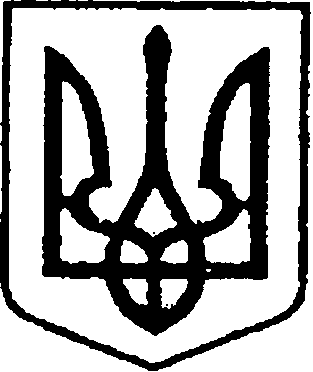                                                         УКРАЇНА                                         ЧЕРНІГІВСЬКА ОБЛАСТЬН І Ж И Н С Ь К А    М І С Ь К А    Р А Д АВ И К О Н А В Ч И Й    К О М І Т Е Т					Р І Ш Е Н Н Явід 01 червня  2023 р.             	      	м. Ніжин    			№ 205Про встановлення меморіальноїдошки  Савченку М.В.на будівлі гімназії  № 13 за адресою м.Ніжин, вул. Овдіївська, 227	Відповідно до ст. 32, 40, 42, 59  Закону України «Про місцеве самоврядування в Україні», Регламенту виконавчого комітету Ніжинської міської ради VІІІ скликання, затвердженого рішенням Ніжинської міської ради Чернігівської області від 24 грудня 2020 року № 27-4/2020, звернення директора Ніжинської гімназії № 13 Світлани Несклади  від 24.05.2023 року  та метою вшанування загиблого  захисника України Савченка Максима Віталійовича  виконавчий комітет Ніжинської міської ради вирішив:	1. Встановити меморіальну дошку Савченку Максиму Віталійовичу  на  будівлі  гімназії № 13   за адресою  м. Ніжин, вул. Овдіївська, 227.Текст меморіальної дошки додається. 	2. Т.в.о. начальника відділу інформаційно-аналітичної роботи 
та комунікацій з громадськістю виконавчого комітету Ніжинської міської ради   Пустовіту С.М.  забезпечити оприлюднення цього рішення шляхом розміщення на офіційному сайті Ніжинської міської ради.                              	3. Контроль за виконанням рішення покласти на заступника міського голови з питань діяльності виконавчих органів ради Смагу С.С.Міський голова 					  		Олександр КОДОЛАВізують:Начальник управління культуриі туризму Ніжинської міської ради			          Тетяна БАССАКЗаступник міського голови з питань діяльності виконавчих органів влади							Сергій СМАГАНачальник  відділу юридично-кадрового забезпечення 					В’ячеслав ЛЕГАКеруючий справами виконавчого комітету 						Валерій САЛОГУБДодаток дорішення виконавчого комітету Ніжинської міської радивід 01.06.2023 р. №205Текст меморіальної дошки «У цьому  навчальному закладі  здобував освіту САВЧЕНКО МАКСИМ ВІТАЛІЙОВИЧ, який героїчно загинув  4 травня 2023 року, захищаючи суверенітет та територіальну цілісність України. Нагороджений  відзнакою  «За заслуги». Герої не вмирають!»Пояснювальна записка  до проєкту рішення виконавчого комітету«Про встановлення меморіальної дошки  Савченку М. В.  на будівлі гімназії  № 13 за адресою м.Ніжин, вул. Овдіївська, 227»1. Обґрунтування необхідності прийняття акта Проєкт рішення сесії Ніжинської міської ради ««Про встановлення меморіальної дошки  Савченку М. В. на будівлі гімназії  № 13 за адресою м.Ніжин, вул. Овдіївська, 227» розроблено відповідно ст. 32, 40, 42, 59  Закону України «Про місцеве самоврядування в Україні», Регламенту виконавчого комітету Ніжинської міської ради VІІІ скликання, затвердженого рішенням Ніжинської міської ради Чернігівської області від 24 грудня 2020 року № 27-4/2020, звернення директора Ніжинської гімназії № 13 Світлани Несклади  від 24.05.2023 року  та метою вшанування загиблого  захисника України Савченка Максима ВіталійовичаВстановлення меморіальної дошки  на честь загиблого захисника України Савченка Максима Віталійовича  на навчальному закладі, де він здобував освіту, важливий крок у збереженні пам’яті,  патріотичному вихованні та вшануванні захисників, які загинули на бойовому посту під час російського вторгнення на територію України.2. Загальна характеристика і основні положення проектуПроект рішення складається з  3  пунктів.Пункт 1 містить інформацію про встановлення меморіальних дощок на будівлі гімназії № 13 за  адресою м.Ніжин, вул. Овдіївська, 227.Пункт 2 містить інформацію про забезпечення оприлюднення даного рішення на сайті міської ради.Пункт 3  визначає контролюючого за організацію виконання даного рішення.Начальник управління культуриі туризму									Тетяна БАССАК